ЧЕРКАСЬКА ОБЛАСНА РАДАГОЛОВАР О З П О Р Я Д Ж Е Н Н Я02.03.2020                                                                                        № 73-рПро внесення зміндо розпорядження головиобласної ради від 26.11.2019 № 508-рВідповідно до статті 55 Закону України «Про місцеве самоврядування
в Україні», враховуючи накази Державного навчального закладу «Черкаське вище професійне училище будівельних технологій» від 13.12.2019 № 183-к «Про звільнення з роботи Каун Л.В.», від 20.01.2020 № 8-к «Про прийняття
на роботу Хелис О.О.», лист Державного навчального закладу «Черкаське вище професійне училище будівельних технологій» від 18.02.2020 № 01-10/172:1. Внести до складу комісії з передачі до спільної власності територіальних громад сіл, селищ, міст Черкаської області цілісного майнового комплексу Державного навчального закладу «Черкаське вище професійне училище будівельних технологій», утвореної розпорядженням голови обласної ради від 26.11.2019 № 508-р (далі – Комісія), такі зміни:1) вивести зі складу Комісії:2) ввести до складу Комісії:2. Контроль за виконанням розпорядження покласти на заступника голови обласної ради СЕГЕДУ А.В. та управління майном виконавчого апарату обласної ради.Голова									А. ПІДГОРНИЙКАУНЛюбов Вікторівну–головного бухгалтера Державного навчального закладу «Черкаське вище професійне училище будівельних технологій»;ХЕЛИСОксану Олексіївну–головного бухгалтера Державного навчального закладу «Черкаське вище професійне училище будівельних технологій».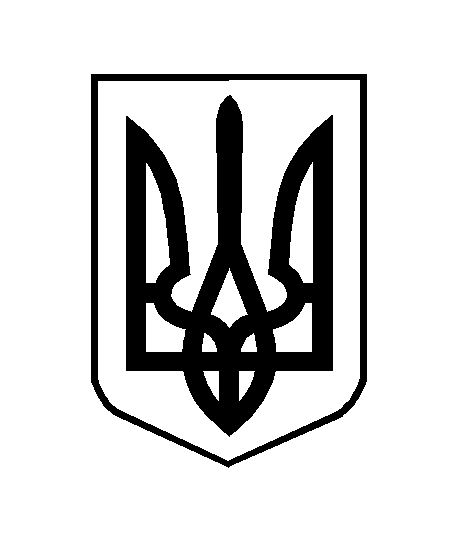 